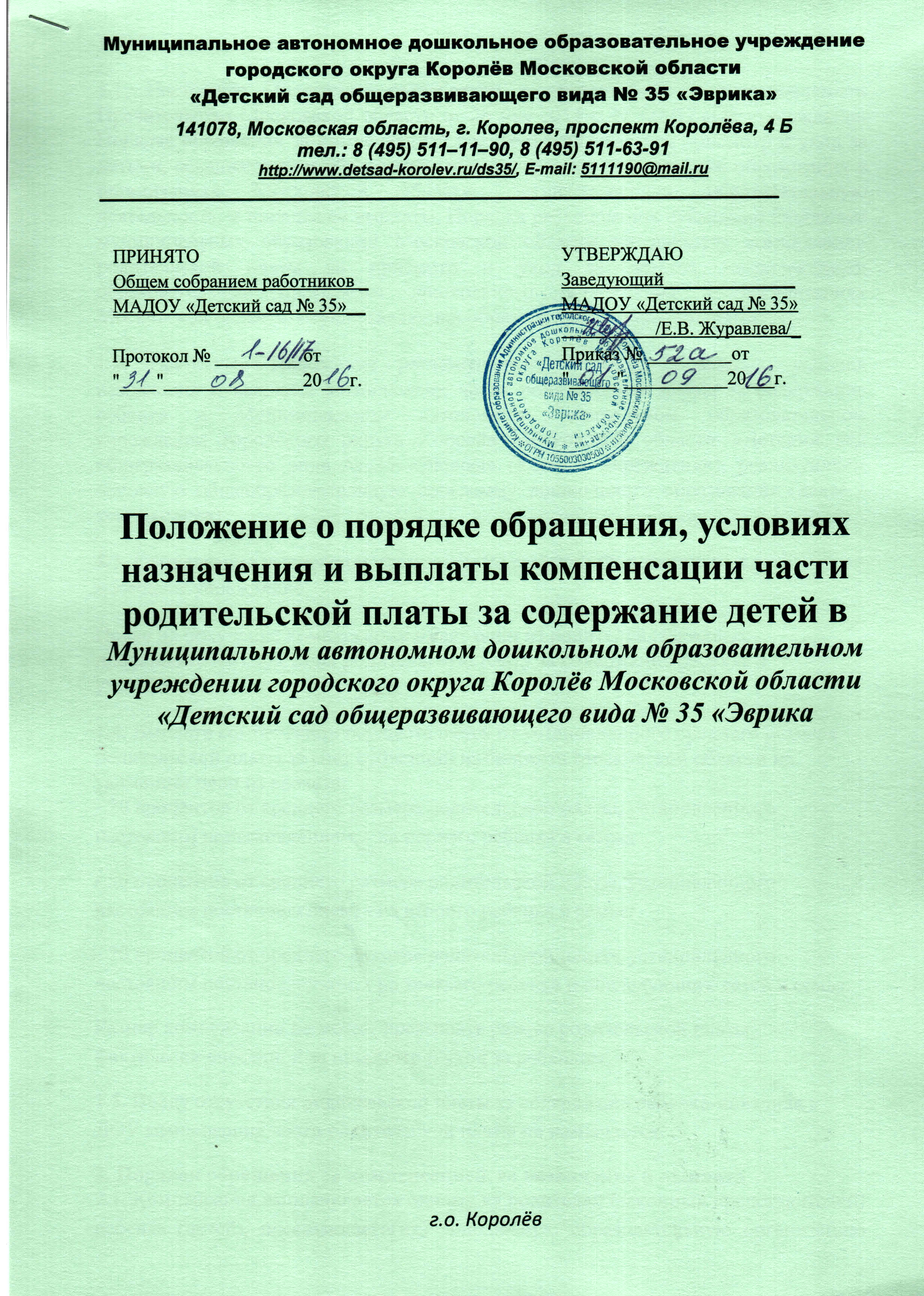 1. Общие положения1.1. Настоящее Положение разработано в соответствии с постановлением Правительства Московской области от 26 мая 2014 г. N 378/17 «Об утверждении Порядка обращения за компенсацией родительской платы за присмотр и уход за детьми, осваивающими образовательные программы дошкольного образования в организациях Московской области, осуществляющих образовательную деятельность, и порядка ее выплаты, Порядка расходования субвенций бюджетам муниципальных образований Московской области на выплату компенсации родительской платы за присмотр и уход за детьми, осваивающими образовательные программы дошкольного образования в организациях Московской области, осуществляющих образовательную деятельность"1.2. Настоящее Положение регламентирует порядок обращения, условия назначения и выплаты компенсации части родительской платы за содержание ребенка в Муниципальном автономном дошкольном образовательном учреждении городского округа Королёв Московской области «Детский сад общеразвивающего вида № 35 «Эврика» (далее – учреждение), реализующем основную общеобразовательную программу дошкольного образования (далее - компенсация). 1.3. Компенсация назначается гражданам Российской Федерации, чьи дети посещают учреждение. Право на получение компенсации имеет один из родителей (законных представителей), внесших родительскую плату за содержание ребенка в учреждении. 1.4. Выплата компенсации осуществляется от установленного среднего размера родительской платы за счет субвенций из бюджета Московской области на указанные цели из расчета: - 20 процентов от среднего размера родительской платы, установленного настоящим постановлением, - на первого ребенка в семье;- 50 процентов от среднего размера родительской платы, установленного настоящим постановлением, - на второго ребенка в семье;- 70 процентов от среднего размера родительской платы, установленного настоящим постановлением, - на третьего ребенка и последующих детей в семье.Размер компенсации не может превышать размер родительской платы, фактически внесенной за присмотр и уход за ребенком.1.5. Ввиду отсутствия родительской платы за содержание ребенка-инвалида в ДОУ компенсация части родительской платы не назначается.2. Порядок обращения за компенсацией, ее назначение и выплата2.1. Компенсация выплачивается одному из родителей (законных представителей) ребенка (детей), посещающего(их) дошкольную образовательную организацию Московской области, реализующую образовательную программу дошкольного образования, (далее - образовательная организация), внесшему родительскую плату за присмотр и уход за ребенком (детьми) (далее - родительская плата).2.2. Компенсация выплачивается на основании заявления родителя (законного представителя) ребенка (детей) (далее - заявитель) о выплате компенсации родительской платы, подаваемого в образовательную организацию, которую посещает его ребенок (дети).В заявлении указывается способ выплаты компенсации:  номер счета и реквизиты кредитной организации для перечисления компенсации в безналичной форме, адресные данные заявителя.2.3.  К заявлению прилагаются следующие документы:а) копия документа, удостоверяющего личность заявителя;б) копия свидетельства о рождении ребенка (детей), входящего(их) всостав семьи;в) выписка из решения органа опеки и попечительства об установленииопеки (попечительства), о передаче ребенка на воспитание в приемную семью - на ребенка, находящегося под опекой (попечительством), в приемной семье.2.4. В случае если верность копий документов, приложенных к заявлению, не засвидетельствована в установленном законодательством Российской Федерации порядке, одновременно представляются их оригиналы.Не допускается требовать от заявителя представления документов, не предусмотренных пунктом 4 настоящего Порядка.2.5. Прием заявления регистрируется в журнале регистрации заявлений получателей компенсации образовательной организацией.2.6. Образовательная организация направляет заявление и документы, необходимые для выплаты компенсации, указанные в пункте 4 настоящего Порядка, в орган местного самоуправления муниципального образования Московской области, осуществляющий управление в сфере образования (далее - орган местного самоуправления) не позднее чем через 3 рабочих дня после их получения.2.7. Руководитель органа местного самоуправления принимает решение о выплате (отказе в выплате) компенсации не позднее чем через 7 рабочих дней после получения от образовательной организации документов, необходимых для назначения компенсации.Уведомление о принятом решении направляется по месту жительствазаявителя органом местного самоуправления не позднее чем через 3 рабочих дня со дня его принятия.В случае отказа в выплате компенсации в уведомлении указываютсяоснования, в соответствии с которыми принято такое решение. Решение об отказе в выплате компенсации может быть обжаловано в вышестоящий в порядке подчиненности орган местного самоуправления и (или) в суд.2.8. Основаниями для отказа в выплате компенсации являются:а) отсутствие у заявителя права на получение компенсации;б) непредставление документов, предусмотренных пунктом 4 настоящего Порядка.2.9. В случае изменения места жительства родителя (законногопредставителя) или ребенка, изменения фамилии, имени, отчества родителя (законного представителя) или ребенка, а также в случае наступленияобстоятельств, влекущих прекращение выплаты компенсации или изменение ее размера, родитель (законный представитель) обязан известить образовательную организацию не позднее одного месяца с момента возникновения соответствующих обстоятельств.2.10. При определении размера компенсации не учитывается(ются) ребенок (дети), в отношении которого(ых) родитель лишен родительских прав.2.11. Образовательная организация ежемесячно до 5 числа месяца,следующего за месяцем, в котором была внесена родительская плата,направляет в орган местного самоуправления документы, содержащие данные о фактически внесенной сумме родительской платы по каждому ребенку, посещающему образовательную организацию, за исключением случаев, когда орган местного самоуправления располагает указанными данными.2.12. Компенсация выплачивается уполномоченной организациейежемесячно с 5 по 10 число месяца, следующего за месяцем, в котором была внесена родительская плата в образовательной организации.2.13. Выплата компенсации прекращается в случае:а) прекращения осуществления присмотра и ухода за ребенком (детьми);б) лишения или ограничения родительских прав родителя ребенка,посещающего образовательную организацию;в) утраты законным представителем ребенка, посещающегообразовательную организацию, прав законного представителя;г) смерти, признания безвестно отсутствующим родителя (законногопредставителя) или ребенка;д) признания родителя (законного представителя) недееспособным,ограниченно дееспособным.2.14. При наступлении обстоятельств, влекущих прекращение выплатыкомпенсации или изменение ее размера, выплата компенсации прекращается или компенсация предоставляется в измененном размере, начиная с месяца, следующего за месяцем, в котором наступили соответствующие обстоятельства.2.15. Компенсация, назначенная и излишне выплаченная родителю (законному представителю) на основании документов, содержащих недостоверные сведения, которые влияют на назначение и выплату компенсации, подлежит возврату в добровольном либо в судебном порядке.Компенсация, излишне выплаченная родителю (законному представителю) вследствие ошибки, допущенной органом местного самоуправления, подлежит пересчету в следующем месяце.3. Заключительные положения3.1. Родители (законные представители) несут ответственность за своевременность и достоверность представляемых сведений, являющихся основанием для назначения компенсации. 3.2.  Родители (законные представители) обязаны извещать о наступлении обстоятельств, влекущих прекращение выплаты компенсации (смена места жительства, образовательного учреждения, лишение родительских прав и т.д.), не позднее одного месяца с момента наступления таких обстоятельств. 3.3. При наступлении обстоятельств, влекущих прекращение выплаты компенсации, выплата прекращается начиная с месяца, следующего за месяцем, в котором наступили соответствующие обстоятельства. 